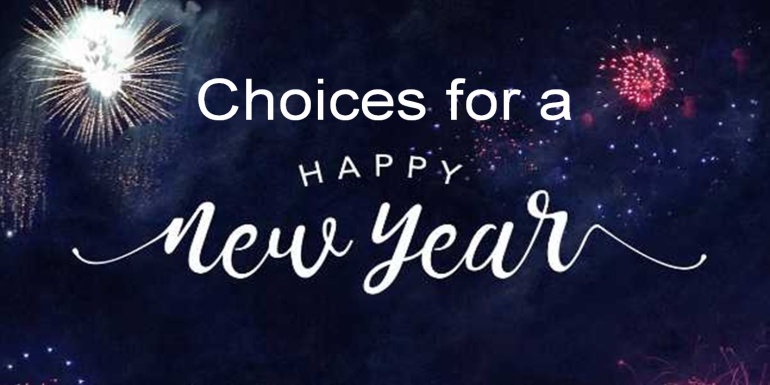 Joshua 24:14-15A.	Forget the Past; Philippians 3:13Get Rid of the JunkThrow away your MistakesThe Past can hold you BackBe Encouraged by the Past; Let it be a Landmark,
not an AnchorDon’t be Defined by your pastDon’t let your Yesterdays drive your TomorrowsStart FreshGod is God of the NewB.	Live an Uncompromised Life; Joshua 24:15Don’t Straddle the FenceDon’t try to Live for Jesus and for the WorldDaily Live the Word of GodIn order to Obey the Word, you must Know the WordC.	Invest Yourself Completely for Jesus; Philippians 1:21Being a Half-Hearted Christian is MiserableServe Christ with PassionChallenge: Either go All In for Christ or QuitInvesting your life for Jesus will pay Eternal rewardsWhen you serve the Lord, the Labor is difficult and
the Pay is low, but the Retirement plan is out of this world!Honolulu Assembly of God  January 3, 2021